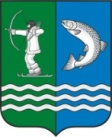 Российская ФедерацияРеспублика Карелия С О В Е Т БЕЛОМОРСКОГО   МУНИЦИПАЛЬНОГО  ОКРУГАР Е Ш Е Н И ЕI  сессии   I созываот   20  сентября 2023 года №   8г. БеломорскОб образовании постоянных комиссий Совета Беломорского  муниципального округаВ соответствии  с  Федеральным законом от 06 октября 2003года № 131-ФЗ «Об общих принципах организации местного самоуправления в Российской Федерации»,  Регламентом  Совета Беломорского   муниципального округ, утвержденного решением  I сессии I  созыва  Совета Беломорского муниципального округа  от  20 сентября  2023 года  № 1, СОВЕТ  РЕШИЛ:1. Избрать постоянную комиссию по бюджету и финансам в количестве 5 человек в составе:Попов Алексей АлександровичФилиппова Ирина ВалентиновнаШитов Александр Эдуардович  Нурлина Светлана АлександровнаКевра  Екатерина Васильевна 2. Избрать постоянную комиссию по социальным вопросам в количестве 5 человек в составе:Савина Александра Александровна Алексеева Елена Леонидовна Кевра  Екатерина ВасильевнаСмирнова Анна НиколаевнаКичигина Татьяна Юрьевна3. Избрать постоянную комиссию по жилищно-коммунальным вопросам и благоустройству  в количестве 9 человек в составе:Шитов Александр Эдуардович Сафаргалин Евгений АлександровичСамойлов Владимир АнатольевичЛюнев Дмитрий ВячеславовичПостников Виктор АлексеевичПопов Алексей АлександровичАккалайнен Татьяна Алексеевна4. Разместить на официальном сайте администрации муниципального образования "Беломорский муниципальный район" в информационно-телекоммуникационной сети Интернет.3. Настоящее решение вступает в силу с момента принятия.Председатель Совета Беломорского 	муниципального округа                                                                       И.В.Филиппова                                         